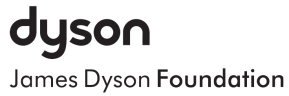 一般財団法人　ジェームズ ダイソン財団「ダイソン問題解決ワークショップ」 実施校募集ジェームズ ダイソン財団は、2016年度の技術教育授業内プログラム「ダイソン問題解決ワークショップ」の実施に関するご希望を募っています。次ページのワークショップ概要をご確認の上、同プログラムにご興味をお持ちの方は、下記「お問い合わせ内容」をご明記の上、メールにて、お問い合わせくださいますようお願いいたします。なお実施可能数には限りがあるため、ご希望に添えない場合があります。あらかじめご了承ください。実施予定スケジュール実施可能期間：2016年5月～2017年3月お問い合わせ順に、こちらからご連絡させていただきます。お問い合わせ先：一般財団法人　ジェームズ ダイソン財団担当：近藤Tel: 03-3238-8898Email: JamesDysonFoundationJapan@dyson.comHP: www.jamesdysonfoundation.jp担当教科役職ご連絡先電話番号メールアドレス御校名ご希望の時期実施希望学年、人数